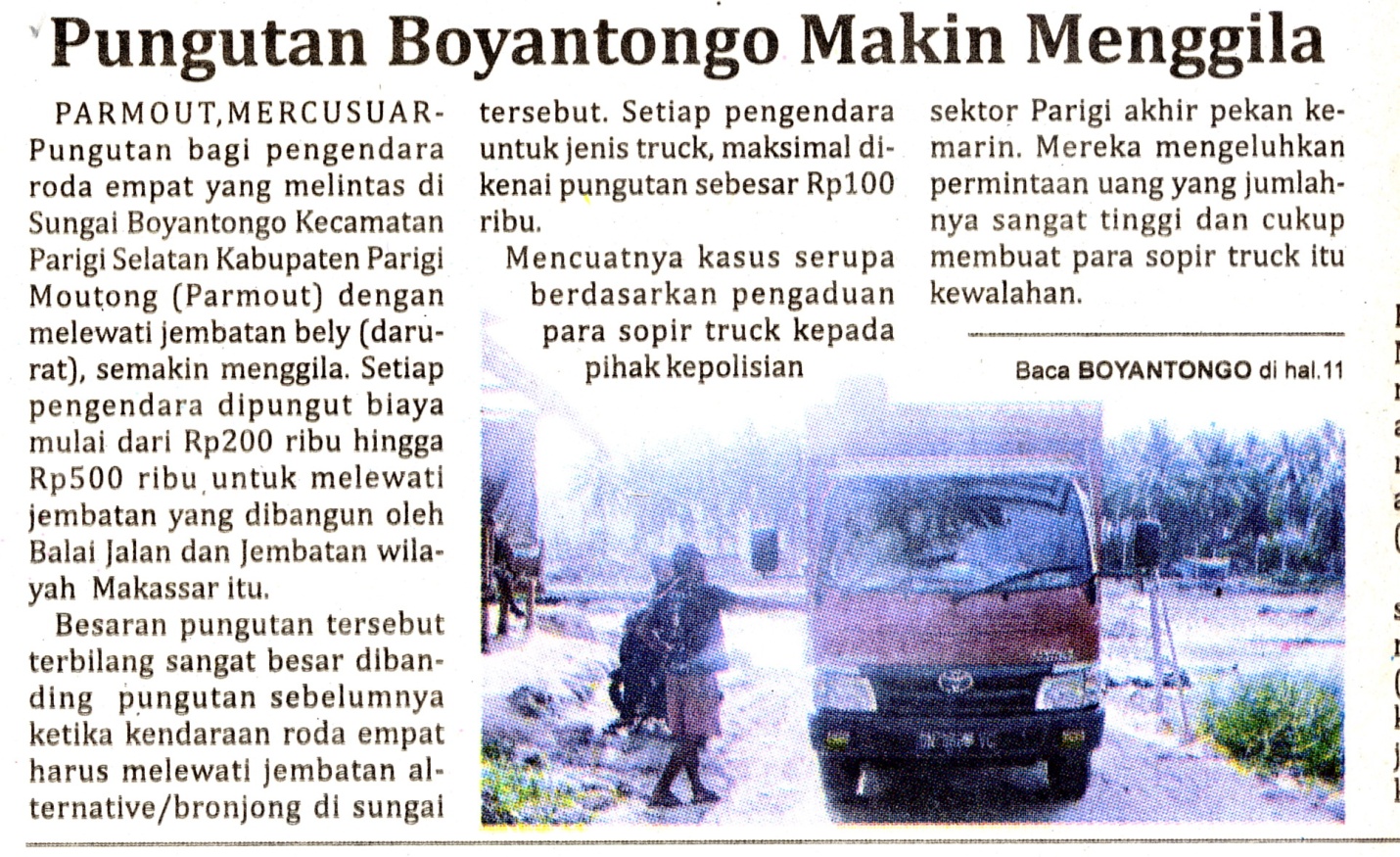 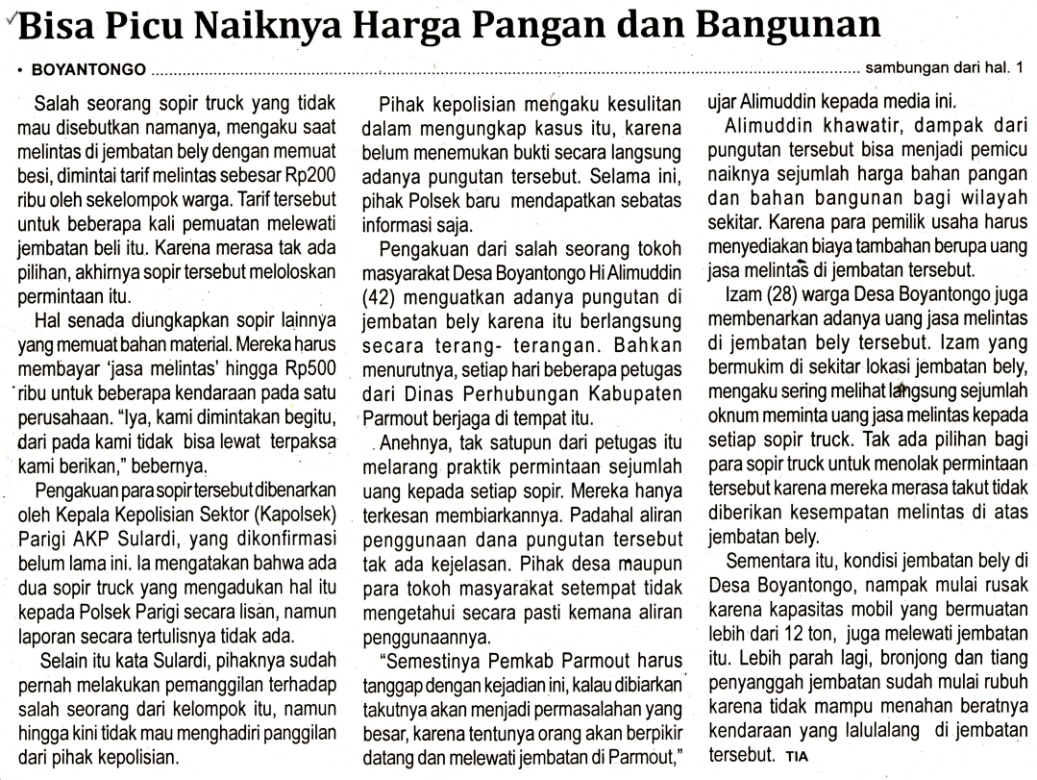 Harian    	:MercusuarKasubaudSulteng IIHari, tanggal:Rabu, 02 Mei 2013KasubaudSulteng IIKeterangan:Halaman  1 Kolom 7-9; Hlmn 11 Kolo 17-19KasubaudSulteng IIEntitas:Kabupaten Parigi MoutongKasubaudSulteng II